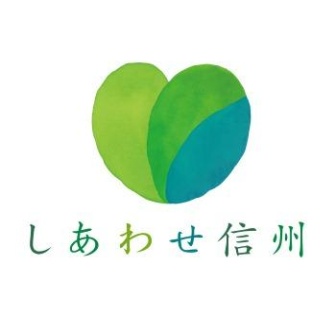 11月12日（火）に開催された信州そば品評会の審査の結果、農林水産大臣賞、長野県知事賞など８賞の入賞者が決まりました。このたび、入賞者への賞状授与式及び講演会を下記のとおり開催します。講演会は、どなたでも参加でき、品評会の出展そばもあわせてご覧いただけますので、ふるってご参加ください。【賞状授与式等】１　日　時　　令和元年12月４日（水）　13：00～16:10２　場　所　　ホテルメルパルク長野 ３階「白鳳」（長野市鶴賀高畑752-8）　TEL：026-225-7800３　プログラム○展示会  13：00～14：00  信州そば品評会（11/12開催）に出品されたそば（全品）を展示○講演会　14：00～15：00　演題：美味しさの秘密は“だし”にある　～素材に込められた魂～　講師：有限会社 田毎庵代表取締役社長　だしソムリエ1級／認定講師　　田中 泰章 氏　　○賞状授与式　15：10～16：10　受賞企業 18社４　その他　　　講演会は、どなたでも参加できます。（参加無料）【受賞内容等】（詳細は別紙のとおり）農林水産大臣賞１社、農林水産省食料産業局長賞３社、長野県知事賞10社、審査長賞1社、全国乾麺協同組合連合会会長賞１社、全国製麺協同組合連合会会長賞１社、長野県信州そば協同組合理事長賞１社、長野県麺業協同組合理事長賞１社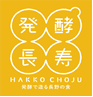 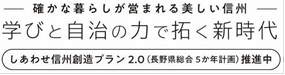 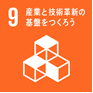 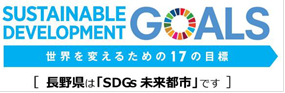 